اصحاب الكهفحضرة عبد البهاءأصلي عربي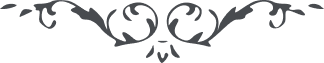 أصحاب الكهف – آثار حضرة عبدالبهاء – مائده آسماني، المجلد ٢، الصفحة ٧١لوح مبارک درجواب سئوالات ثلاثه در لوح میرزا مهدی اخوان الصفا میفرمایند:" وبلّغ تحيّتي وثنائي على الرّجل الرّشيد الشّخص الجليل نعمة ربّك الجميل وقل له أنّ أصحاب الكهف والرّقيم عباد فازوا بالفوز العظيم وآووا إلى كهف رحمة ربّك الكريم رقدوا عن الدّنيا واستيقظوا بنفحات الله والتجاوا إلى ذلك الغار ملاذ الأبرار وملجأ الأخيار شريعة ربّك المختار وشمس الحقيقة تقرضهم ذات اليمين وذات الشّمال " ... (عبدالبهاء عبّاس)